1. На слици је приказано: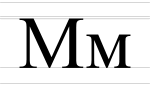 два мала слова Мписано слово М, велико и малоштампано слово М, велико и малодва велика слова М2. Колико има слова М у речи МАРМЕЛАДА: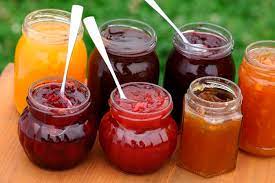 3123. Означи предмет чији назив почиње словом М:1. ФЛАУТА			2. МЕТЛА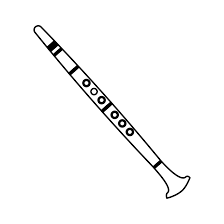 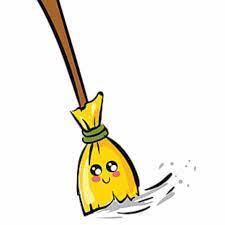  3. РЕНДЕ			4. ЧЕТКА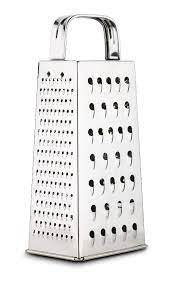 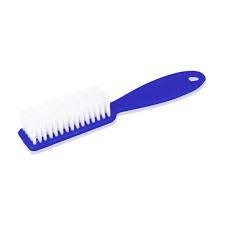 4. Означи име оног дечака које садржи највише слова М: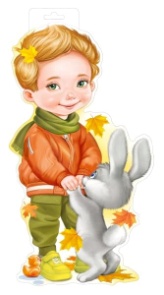 ДИМИТРИЈЕВЛАДИМИРМОМЧИЛОНЕМАЊА5. Означи воће чији назив почиње словом М: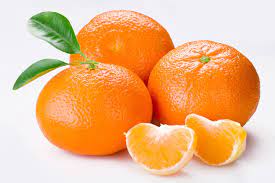 МАНДАРИНАКУПИНАДУЊАНЕКТАРИНА6. Означи воће у чијем се имену највише пута појављује слово М: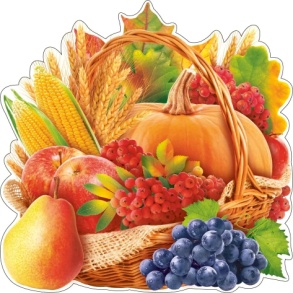 МУШМУЛАМАНГОМАНДАРИНАМАЛИНА7. У називу једног поврћа сакрило се слово М - пронађи га:1. КРОМПИР			2. ШАРГАРЕПА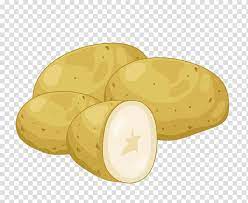 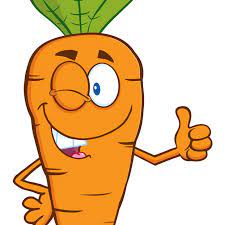 3. ГРАШАК			4. КУПУС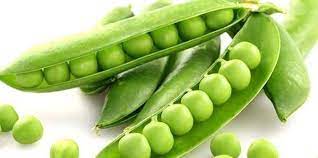 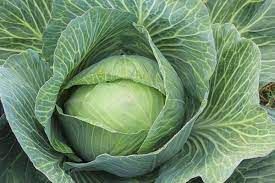 8. Само једна животиња у свом имену нема слово М:1. КРОКОДИЛ		2. МАЧКА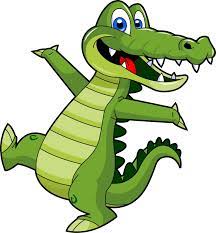 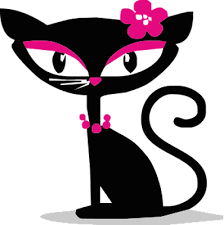 3. ЗМАЈ			4. ЗМИЈА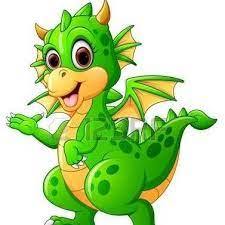 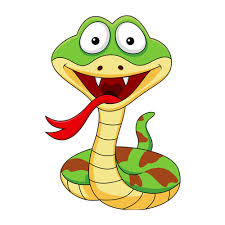 9. У имену једног града сакрило се слово М: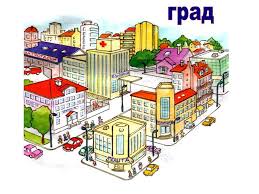 ЈАГОДИНАПРОКУПЉЕСУБОТИЦАСМЕДЕРЕВО10. Означи реченицу у којој се највише пута појављује слово М: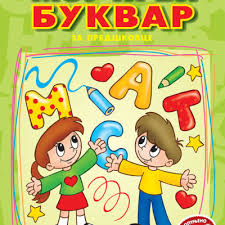 ТАТА ИМА САТ.МАМА ЈЕ ЛЕПА.МОМИР ИМА МИША.11. У називу једног броја појављује се слово М: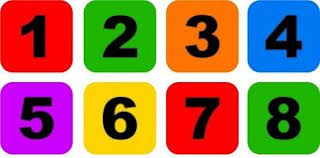 ОСАМЈЕДАНТРИДВА12. Име једне девојчице се по броју слова М разликује од осталих - пронађи га: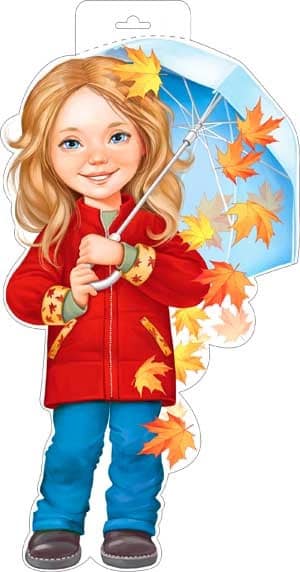 МИОМИРКАМИРОСЛАВАМАРИЈАНАМИЛИЦА